El Paso County Code Enforcement Community Cleanup Request FormPlease answers the questions below and email the completed form to JoeLetke@elpasoco.com. All submissions will be considered, but completing this form does not guarantee an event will be hosted in your area.Please provide the subdivision name or cross streets of your neighborhood and a location where the event could take place such as a school or church parking lot. ______________________________________________________________________________________________________ If your neighborhood has an HOA, please list it below. If you have an HOA, would they willing to be involved with the event? _____________________________________________________________________________________________________________The purpose of these events is to remove trash and junk. Please describe the concerns in your neighborhood. _________________________________________________________________________________________________________How would your neighborhood benefit from this cleanup event? _____________________________________________________________________________________________________________Will you or any members of your community be willing to volunteer for the event? _____________________________________________________________________________________________________________Please provide your contact information: Name: Address: Phone number:  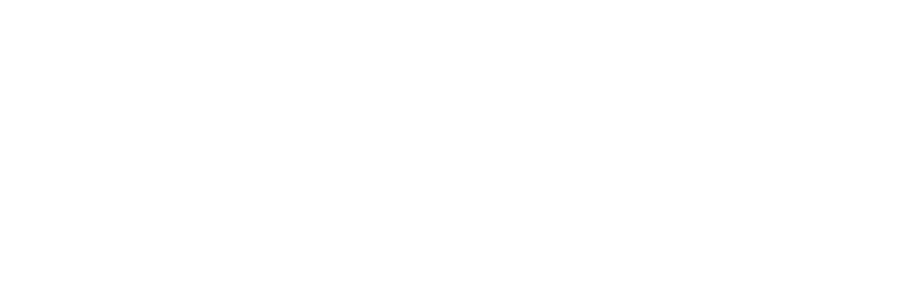 Meggan Herington, Executive DirectorEl Paso County Planning & Community Development  O: 719-520-6300MegganHerington@elpasoco.com 2880 International Circle, Suite 110Colorado Springs, CO 80910Board of County CommissionersHolly Williams, District 1 Carrie Geitner, District 2 Stan VanderWerf, District 3  Longinos Gonzalez, Jr., District 4 Cami Bremer, District 5